Weekly Homework					                Name ____________________________________Monday, February 251.                                                               2.                        2.3.                                                                                          4.            Rename each fraction with an equivalent fraction.   1/6 = ______     6/9 = ______   4/16 = ______   7/14 = _____Tuesday, February 261.                                                                                                2.        3.                                                                                                 4.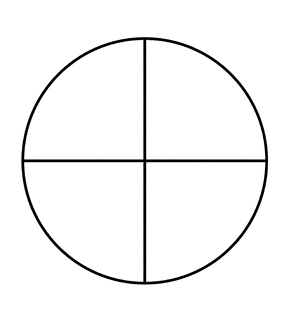 Weekly Homework						Name ____________________________________Wednesday, February 271.                                                                 Thursday, February 28	              2.       1.                                                                3.Rename each as a mixed number. 11/6 ______     15/4 ______     12/5 ______       8/3 ______  7/2 ________List the first ten prime numbers.      ________________________________________________________